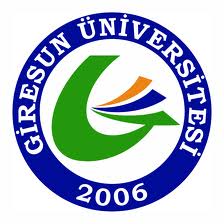 GİRESUN ÜNİVERSİTESİ TIP FAKÜLTESİDÖNEM-V2024-2025EĞİTİM PROGRAMIAKADEMİK TAKVİMİ2024–2025 EĞİTİM ÖĞRETİM YILI DÖNEM 5 STAJ PROGRAMI*SEÇMELİSTAJLAR:	1- TIBBİ BİYOKİMYA (1 HAFTA) 2–  RADYASYON  ONKOLOJİSİ (1 HAFTA) 3- GÖĞÜS CERRAHİSİ (1 HAFTA)  4- PLASTİK CERRAHİ (1 HAFTA) 5 –NÜKLEER TIP (1 HAFTA)  Stajer öğrenciler Ana Bilim Dalı aktif olarak çalışan tüm klinik bölümlerden 1 tane 1 haftalık staj seçebileceklerdir.2024-2025 Eğitim-Öğretim döneminde staj grupları 4 grup halinde uygulanacaktır. 2+1 Haftalık Staj blokların staj tarihleri alt sayfada gösterilmiştir.Toplam Eğitim Süresi : 36 Hafta	Yarı yıl Tatili: 11 Ocak 2025–26 Ocak 2025GİRESUN ÜNİVERSİTESİTIP FAKÜLTESİDÖNEM 52024 – 2025 EĞİTİM ÖĞRETİM YILI KALP VE DAMAR CERRAHİ – ÇOCUK CERRAHİ STAJ PROGRAMIGİRESUN ÜNİVERSİTESİTIP FAKÜLTESİDÖNEM 52024 – 2025 EĞİTİM ÖĞRETİM YILI PSİKİYATRİ – ÇOCUK VE ERGEN RUH SAĞ. VE HAST. STAJ PROGRAMIGİRESUN ÜNİVERSİTESİTIP FAKÜLTESİDÖNEM 52024 – 2025 EĞİTİM ÖĞRETİM YILI ADLİ TIP VE SEÇMELİ STAJ PROGRAMIGİRESUN ÜNİVERSİTESİTIP FAKÜLTESİDÖNEM 52024 – 2025 EĞİTİM ÖĞRETİM YILI BÜTÜNLEME SINAV TARİHLERİ(11 HAZİRAN- 27 HAZİRAN 2024 ARASI)YÖNETİCİLERİMİZ09.09.2427.09.2430.09.2418.10.2421.10.2408.11.2411.11.2429.11.2402.12.2420.12.2423.12.2410.01.2511.01.2526.01.2527.01.2514.02.2517.02.2507.03.2510.03.2528.03.2531.03.2518.04.2521.04.2509.05.2512.05.2530.05.251FTRGrup 1Grup 4YGrup 3Grup22ENFEKSİYONGrup 1Grup 4AGrup3Grup23ÜROLOJİGrup 1Grup 4RGrup3Grup24PSİKİYATRİÇOCUKPSİ.Grup2Grup 1IGrup 4Grup35NÖROŞİRUJİGrup2Grup 1YGrup 4Grup36DERMATOLOJİGrup2Grup 1IGrup 4Grup37GÖZGrup3Grup2LGrup1Grup48NÖROLOJİGrup3Grup2TGrup1Grup49KBBGrup3Grup2AGrup1Grup410ÇOCUK CER.KVCGrup 4Grup3TGrup2Grup111ORTOPEDİGrup 4Grup3İGrup2Grup112ADLİ TIPSEÇMELİ*Grup 4Grup3LGrup2Grup1STAJ ADIGRUPSTAJ BAŞLANGIÇ TARİHİSTAJ BİTİŞ TARİHİÇocuk Cerrahisi409.09.202413.09.2024Kalp ve Damar Cerrahisi416.09.202427.09.2024Çocuk Cerrahisi311.11.202415.11.2024Kalp ve Damar Cerrahisi318.11.202429.11.2024Çocuk Cerrahisi227.01.202531.01.2025Kalp ve Damar Cerrahisi203.02.202514.02.2025Çocuk Cerrahisi114.04.202518.04.2025Kalp ve Damar Cerrahisi131.03.202511.04.2025STAJ ADIGRUPSTAJ BAŞLANGIÇ TARİHİSTAJ BİTİŞ TARİHİPsikiyatri209.09.202420.09.2024Çocuk Ergen Ruh Sağ. ve Hast.223.09.202427.09.2024Psikiyatri111.11.202422.11.2024Çocuk Ergen Ruh Sağ. ve Hast.125.11.202429.11.2024Psikiyatri427.01.202507.02.2025Çocuk Ergen Ruh Sağ. ve Hast.410.02.202514.02.2025Psikiyatri331.03.202511.04.2025Çocuk Ergen Ruh Sağ. ve Hast.314.04.202518.04.2025STAJ ADIGRUPSTAJ BAŞLANGIÇ TARİHİSTAJ BİTİŞ TARİHİAdli Tıp421.10.202401.11.20241 Haftalık seçmeli staj404.11.202408.11.2024Adli Tıp323.12.202403.01.20251 Haftalık seçmeli staj306.01.202510.01.2025Adli Tıp210.03.202521.03.20251 Haftalık seçmeli staj224.03.202528.03.2025Adli Tıp112.05.202523.05.20251 Haftalık seçmeli staj126.05.202530.05.2025StajTarihSaatKulak Burun Boğaz Hastalıkları Stajı11.06.202509.00-17.00Ortopedi ve Travmatoloji Stajı12.06.202509.00-17.00Kalp ve Damar Cerrahisi Stajı13.06.202509.00-17.00Çocuk Cerrahisi Stajı16.06.202509.00-17.00Beyin ve Sinir Cerrahisi Stajı17.06.202509.00-17.00Üroloji Stajı18.06.202509.00-17.00Enfeksiyon Hastalıkları ve Klinik Mikrobiyoloji Stajı19.06.202509.00-17.00Ruh Sağlığı ve Hastalıkları Stajı20.06.202509.00-17.00Deri ve Zührevi Hastalıkları Stajı23.06.202509.00-12.00Fiziksel Tıp ve Rehabilitasyon Stajı23.06.202513.00-17.00Çocuk ve Ergen Ruh Sağlığı ve Hastalıkları Stajı24.06.202509.00-17.00Göz Hastalıkları Stajı25.06.202509.00-17.00Nöroloji Stajı26.06.202509.00-17.00Adli Tıp27.06.202509.00-12.00Seçmeli Staj (1Haftalık)27.06.202513.00-17.00REKTÖRPROF. DR. YILMAZ CANREKTÖR YARDIMCISIPROF. DR. GÜVEN ÖZDEMREKTÖR YARDIMCISIPROF. DR. HÜSEYİN ŞAHİNDEKANPROF. DR. ERDAL AĞARDEKAN YARDIMCISIDOÇ. DR. TUĞRUL KESİCİOĞLUDEKAN YARDIMCISI DOÇ. DR. ŞEBNEM ALANYA TOSUNTEMEL TIP BİLİMLERİ BÖLÜM BAŞKANIPROF. DR. AHMET SALBACAKDAHİLİ TIP BİLİMLERİ BÖLÜM BAŞKANIPROF. DR. ALPTEKİN TOSUNCERRAHİ TIP BİLİMLERİ BÖL. BAŞKANIPROF. DR. İLKER ŞENGÜLBAŞ KOORDİNATÖRDOÇ. DR. ŞEBNEM ALANYA TOSUNDÖNEM I KOORDİNATÖRÜDÖNEM I KOORDİNATÖR YRD.DR. ÖĞR.ÜYESİ FUNDA D. KORKMAZDR. ÖĞR. ÜYESİ HASAN SERDAR MUTLUDÖNEM II KOORDİNATÖRÜDÖNEM II KOORDİNATÖR YRD.PROF. DR. GÜLAY HACIOĞLUDR. ÖĞR. ÜYESİ EGEMEN AKGÜNDÖNEM III KOORDİNATÖRÜDÖNEM III KOORDİNATÖR YRD.DR. ÖĞR. ÜYESİ ESMA ÇINARDR.ÖĞR. ÜYESİ SEVDA DALARDÖNEM IV KOORDİNATÖRÜDÖNEM IV KOORDİNATÖR YRD.DOÇ. DR. EMRE YILMAZDR. ÖĞR. ÜYESİ SELDA GÜNAYDINDÖNEM V KOORDİNATÖRÜDÖNEM V KOORDİNATÖR YRD.DOÇ. DR.  İLKER FATİH SARIDOÇ. DR.  HALİL İLHAN AYDOĞDUDÖNEM VI KOORDİNATÖRÜDÖNEM VI KOORDİNATÖR YRD.DR. ÖĞR. ÜYESİ ASUMAN OKURDR. ÖĞR. ÜYESİ FURKAN ALİ UYGURMBU KOORDİNATÖRÜMBU KOORDİNATÖR YRD.DOÇ. DR. CEREN VARER AKPINARDR. ÖĞR. ÜYESİ NESLİŞAH GÜREL KÖKSALFAKÜLTE SEKRETERİHÜSAMETTİN YAVUZ